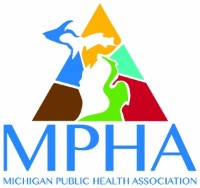 MICHIGAN PUBLIC HEALTH ASSOCIATIONPublic Health Nursing SectionANNUAL CONFERENCE: Addressing Addictions: Opioids, Cannabis, & VapingSAVE THE DATE!Tuesday, April 16, 20198:30 a.m. - 4:30 p.m.Kent County Health Department700 Fuller Ave. NE., Grand Rapids, MI 49503As it becomes available, more information and registration will be posted on the MPHA website at http://www.mipha.org/event-calendar.php and distributed by e-mail. Contact hours will be available.